$(h1ii1.0$)	$(kurz9AGILO QuickStart Comfort geschlossen  $(langder Firma KEMMLIT-Bauelemente GmbH
Maltschachstr. 37
72144 Dusslingen
Telefon: 07072 / 131-0

info@kemmlit.de | www.kemmlit.de
Ausführung:
Offene Einsatzgarderobe zur getrennten Unterbringung von Einsatz- und Privatkleidung, gemäß der aktuellen DGUV Vorschriften, DIN 14092-1 und ASR 34. Ausführung ohne schwarz/weiß Trennung sind nicht zugelassen.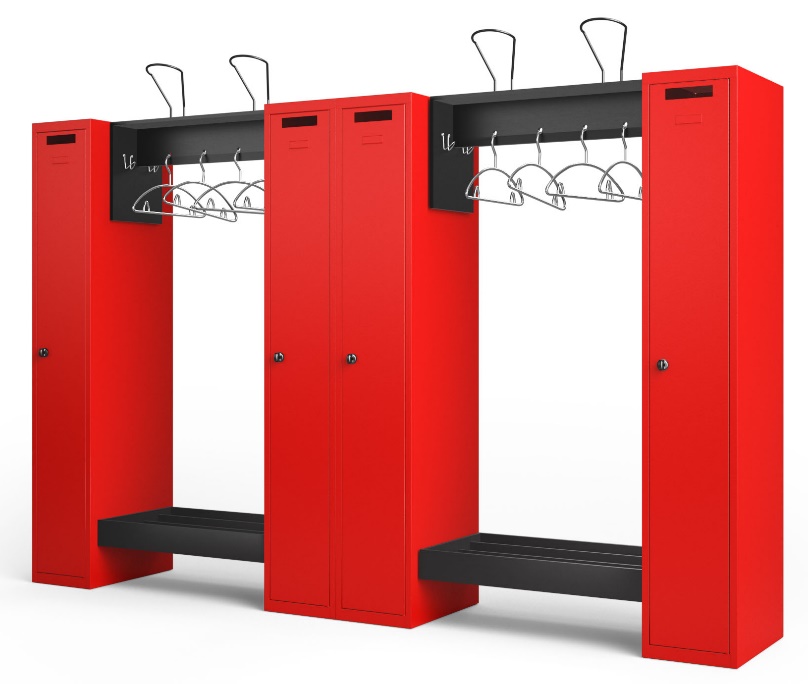 Schwarzbereich für Einsatzkleidung: Konstruktion: Aus extrem robusten und chemikalienresistenten 
13mm HPL-Vollkernplatten. Farbe: 7808 GraphitAusführung: QuickStart Garderobenelement für 1 oder 2 Einsatzkräfte, 
als Traversenelement mit fest definierter Bügelaufnahme 
für QuickStart Edelstahlkleiderbügel und Grundplatte für 
Edelstahl Helmhalter und Stiefelrost. Befestigung zwischen Spinden für Privatkleidung, oder 
13mm HPL-Seitenwange. Höhenverstellbar, zur Anpassungan die Größe der Einsatzkräfte zwingend erforderlichAusstattung: Pro Einsatzkraft 2 QuickStart Kleiderbügel aus 8 mm starkem Edelstahl-Rundmaterial, 450 mm breit, 250 mm hoch, aus geschlossenem Bügelform, mit zwei 5 mm Nasen am Quersteg. Ohne Kanten, Außenrundungen r 8, ein Verhaken der Einsatzkleidung darf nicht möglich sein. Mit einer Sicherung am Hakenende, die in Verbindung mit der Aufnahme-Fräsung in der HPL-Traverse für ein dynamisches Mitschwingen des Bügels von mind. 60° sorgt. Dabei muß die Einsatzkleidung ohne Verhaken oder Beschädigen vom Bügel gleiten. Der Bügel muß zum Aufhängen der Kleidung einfach aus der Aufnahme 
entnommen werden können, darf sich jedoch bei der Schnellen Kleidungsentnahme nicht unbeabsichtigt lösen. QuickStart-Helmhalter aus 8 mm Edelstahl-Rundmaterial, für maximale Lüftung und Trocknung bei minimaler Auflage. Form passend für alle gängigen Feuerwehr-Helm Typen, 
mit optimalem Schutz für das Nackenleder. Eine schnelle und verhakungsfreie Entnahme muss 
gewährleistet sein. Pro Einsatzkraft 2 QuickStart-Gurthaken aus 5 mm starkem Edelstahl-Rundmaterial, so geformt und vormontiert, daß eine schnelle und griffgerechte Entnahme möglich ist. Dabei darf der 
Feuerwehrgurt nicht hängen bleiben bzw. sich verhaken. 
Der Gurt muss sich aus jedem logischen Entnahmewinkel abziehen lassenQuickStart-Stiefelrost aus 13 mm HPL-Vollkernplatten. Stabile, einfach zu reinigende Ausführung. Streben abgetreppt montiert, dass die Stiefel für besser Sichtbarkeit undEntnahme nach vorne geneigt sind. Oder bei gewendetem Rost mit ebener Auflage.QuickStart - Abmessungen: Aufteilung für 1 Einsatzkraft: 	301 = 300 mm breit,	351 = 350 mm breit,	401 = 400 mm breit,	451 = 450 mm breit, oder	501 = 500 mm breit.Aufteilung für 2 Einsatzkräfte:	602 = 600 mm breit,702 = 700 mm breit,	802 = 800 mm breit,902 = 900 mm breit, oder1002 = 1000 mm breit. Optional: Stiefeltrenner, aus 13 mm HPL. Zur Trennung der Stiefel/Einsatzkleidung von 2 Einsatzkräften. Ca. 450 x 450 mm. Zum Einsetzen zwischen die Rost-Streben, beweglich und entnehmbar. Verhindert das versehentlicheheraus-ziehen der nebenstehenden Stiefel.Weissbereich für Privatkleidung: Konstruktion: Spindkonstruktion aus Stahlqualitätsfeinblech mit 
hochwertiger Farbbeschichtung in RAL 3000.Mit glattem, geschlossenem Boden und Deckel, 
inkl. Befestigungsbohrungen. Ausführung: Einteiliger Spind mit festem Hutfachboden (ca. 300 mm von oben), 
stabiler verzinkter Stahl-Kleiderstange mit 3 stabilen, nicht 
rotierenden, verzinkten Metallschiebehaken.Mit stabiler, abschließbarer, durchgehender Tür, aus 1,0 mm starkem Qualitätsfeinblech. DIN Rechts angeschlagen.
Mit Einwurfschlitz oben, 35x150 mm.Türschließung zur Auswahl:

1) KEMMLIT select Zahlenkombinations-Vorhängeschloss 2) KEMMLIT select Sicherheitsdrehriegel für Vorhängeschloss3) KEMMLIT select Zylinderhebelschloss4) KEMMLIT select mechanisches Zahlenkombinationsschloss5) KEMMLIT select elektronisches PIN-Schloss6) KEMMLIT select elektronisches PIN-Schloss für Nassräume 

Weitere Türschließungen als Variante sind möglich.
Aufstellvarianten:Mit integriertem 40mm Sockel Sockel 140 mm hoch, umlaufend aus 1 mm Stahl, mit hochwertiger Farbbeschichtung RAL 3000.Eckfüße mit Verstellgleiter aus 1,5 mm Stahl mit hochwertiger Farbeschichtung RAL 3000 (bei dieser Ausführung wird der 	Schrankboden gelocht ausgeführt).Abmessungen: (Schrankgehäuse inkl. 40mm Sockel):Höhe: 1800 mmBreite: 200 mm, oder 250 mm, 300 mm, 350 mm, 400 mmTiefe: 500 mmSchränke entsprechen den gestellten Anforderungen in
Bezug auf Arbeitsschutz- und Unfallverhütungsvorschriften 
Preise inkl. Fracht- und Montagekosten.	$)01.1$)	0,000	Stück	$(d276$)          $(ep.............$)                 $(gb.............   		 	Einsatzgarderobe AGILO QuickStart 401 für 1 Einsatzkraft gemäß Vorbeschrieb: $(lang$(h1iiBreite: 400 mm	
$)/E$$NNN$(h1ii01.2$)	$(menge0,000$)	$(einhStück$)	$(d276$)          $(ep.............$)                 $(gb.............$)$(langEinsatzgarderobe AGILO QuickStart 802 für 2 Einsatzkräfte gemäß Vorbeschrieb: $(lang$(h1iiBreite: 800 mm$)/E$$NNN$(h1ii01.3$)	$(menge0,000$)	$(einhStück$)	$(d276$)          $(ep.............$)                 $(gb.............$)$(langSpind aus Stahlblech für Weiß-Bereich gemäß Vorbeschrieb:
Einzelspind für Beginn, oder Abschluss einer Reihe
Breite: 400 mm$)/E$$NNN$(h1ii01.4$)	$(menge0,000$)	$(einhStück$)	$(d276$)          $(ep.............$)                 $(gb.............$)$(langSpind aus Stahlblech für Weiß-Bereich gemäß Vorbeschrieb:
Doppelspind für Mittelteil in einer Reihe
Breite: 800 mm$)/E$$NNN$(h1ii01.5$)	$(menge0,000$)	$(einhStück$)	$(d276$)          $(ep.............$)                 $(gb.............$)$(langSeitenwange aus 13 mm HPL, für Abschluss einer Reihe
ohne Spind (Weiß-Bereich)
Maße: H x T 1800 x 500 mm.$)/E$$NNN$(h1ii01.6$)	$(menge0,000$)	$(einhStück$)	$(d276$)          $(ep.............$)                 $(gb.............Stiefeltrenner aus 13 mm HPL. Zur Trennung der Stiefel/Einsatzkleidung von 2 Einsatzkräften.Ca. 450 x 450 mm. Zum Einsetzen zwischen die Rost-Streben,beweglich und entnehmbar.$(langNylonarmbänder inkl. Numerierung$)/E$$NNN$$NNN$(h1ii$)	$(menge$$GRUEnd	----------------------$(kurz9Einsatzgarderoben AGILO QuickStart Comfort Geschlossen$)                                                             $(gb.............$)			============